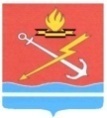 АДМИНИСТРАЦИЯ МУНИЦИПАЛЬНОГО ОБРАЗОВАНИЯ «КИРОВСК» КИРОВСКОГО МУНИЦИПАЛЬНОГО РАЙОНА ЛЕНИНГРАДСКОЙ ОБЛАСТИП О С Т А Н О В Л Е Н И ЕОт 10 августа 2022 года № 802О внесении изменения в постановление администрации муниципального образования «Кировск» Кировского муниципального района Ленинградской области от 26.03.2021 № 205 «О создании балансовой комиссии по рассмотрению итогов финансово-хозяйственной деятельности муниципальных унитарных предприятий муниципального образования «Кировск» Кировского муниципального района Ленинградской области»             В связи со служебной необходимостью, п о с т а н о в л я е т: 1. Внести изменение в постановление администрации муниципального образования «Кировск» Кировского муниципального района Ленинградской области   от 26.03.2021 № 205 «О создании балансовой комиссии по рассмотрению итогов финансово-хозяйственной деятельности муниципальных унитарных предприятий муниципального образования «Кировск» Кировского муниципального района Ленинградской области» (далее – Постановление), изложив приложение 1 к Постановлению в новой редакции согласно приложению к настоящему постановлению.2. Настоящее постановление вступает в силу с даты его опубликования в сетевом издании «Неделя нашего города+» и подлежит размещению на официальном сайте МО «Кировск».3. Контроль за исполнением настоящего постановления возложить на заместителя главы администрации по земельным и имущественным отношениям. Исполняющий обязанностиглавы администрации                                                                           Н.В.Багаев Разослано: дело, прокуратура, регистр НПА, отдел управления муниципальным имуществом -2Утвержден постановлением администрации МО «Кировск»от 10 августа 2022 года  № 802(приложение 1)Состав балансовой комиссии  по рассмотрению итогов финансово-хозяйственной деятельности муниципальных унитарных предприятий муниципального образования «Кировск» Кировского муниципального района Ленинградской областиПредседатель балансовой комиссии:     Заместитель председателя балансовой комиссии:      Начальник управления по градостроительным и имущественным отношениям администрации МО «Кировск»;       Секретарь балансовой комиссии:       Члены балансовой комиссии:Начальник отдела управления муниципальным имуществом администрации МО «Кировск»;    Представитель финансового управления администрации МО «Кировск» (по согласованию);       Представитель бухгалтерии МКУ «УЖКХ и О» (по согласованию).       Представитель совета депутатов МО «Кировск» (по согласованию). Разослано : в дело, членам комиссии      Заместитель главы администрации МО «Кировск» по земельным и имущественным отношениям;     Начальник финансово-экономического отдела МКУ «УЖКХ и О»;